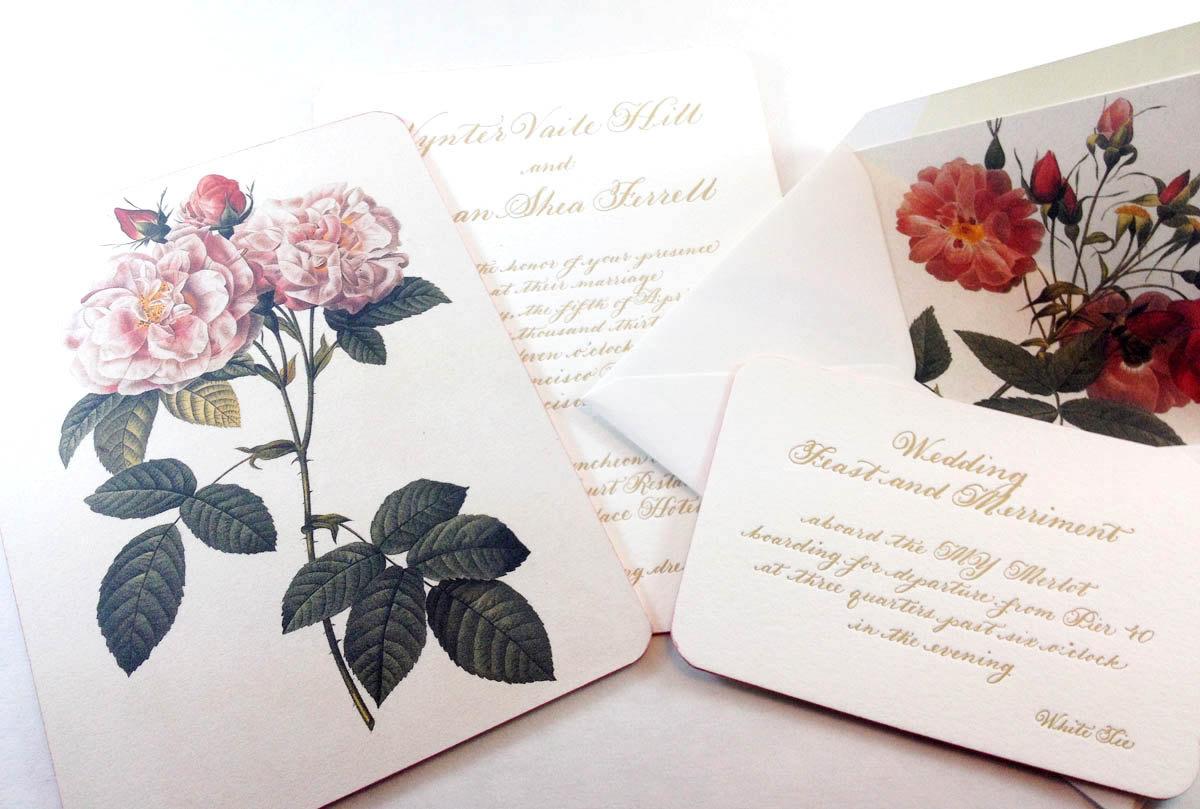 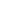 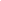 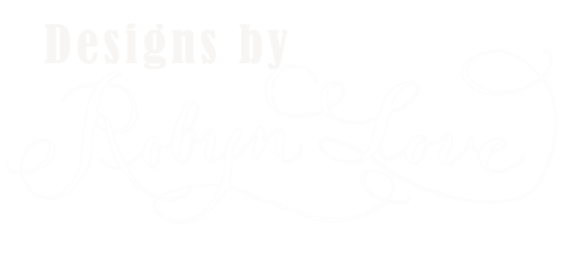 GENERAL DESIGN INFORMATION   Completion DeadlinesCalligraphy Font Choice: ________________________Pick a font from this page on my website. There are many fonts I use. But I also specialize in designing a custom font for your needs.All SHIPPING is paid for by the customer in the final bill. Please select your desired shipping method:_____ OVERNIGHT UPS   _____ 2 DAY UPS_____ GROUND UPS_____ PRIORITY MAIL USPS_____ FIRST CLASS USPSEvent Style.  Describe the style of your Event.  What do you want your guests to think about this event? How is the final design going to be a part of that picture?INVITATION SUITE INFORMATION    WORDINGPlease replace wording in these boxes with your ownDelete any boxes below that are not needed, copy and paste a box to add moreMAIN INVITATION WORDINGRSVP WORDINGRETURN ADDRESSRECEPTION ENCLOSUREADDITIONAL ENCLOSURE WORDING *******Delete any boxes above that are not needed, copy and paste a box to add more******DETAILSPRINTING CHOICEInvitation LayoutYou may also include the name of  a particular invitation layout in the shop!Custom Artwork: __________________________________Describe any custom artwork you would like included.You may also just refer to a particular invitation in the shop!Or insert a sketch or inspiration picture.PAPER CHOICEClient Name Enter informationBride/Groom, etcEnter informationClient PhoneEnter informationContact EmailEnter informationMailing AddressEnter informationEvent DateEnter informationWHERE DO YOU FIND DESIGNS BY ROBYN LOVE?PROJECT/COMPONENTDEADLINESave the DatesInvitationsDay of Event Collateral EVENT COLORSEnter InformationMr. and Mrs. Jeffrey Festerequest the honor of your presenceat the wedding mass of their daughterSydney MarietoMr. James Mark McCostlinson of Mr. and Mrs. Mark McCostlinSaturday, the twenty-third of Octobertwo thousand thirtyat half after one o’clock in the afternoonSaint Alphonsus Catholic Church8896 West Wellington AvenueChicagoThe honour of your reply is requested byAugust 14, 2030M___________________________________Accepts with joy____Declines with regretNumber attending ____Sydney and James123 Twentieth AvenueNew York, New York1   0    0    1    1Dinner & Dancingat six o’clock in the eveningMurphy Auditorium50 East Erie StreetChicagoVisit www.jamesandsydney.net for accommodationsand information about our wedding weekendEnter InformationMark all that apply___ Flat printing     ___Raised Thermography printing___Letterpress    ___Foil PrintingPieces DesiredFlat InvitationBacker CardstockPocketfoldGatefoldFolded Invitation CardStandard RSVP with EnvelopePostcard RSVPFolded RSVPOuter EnvelopeInner EnvelopeCustom EnvelopeReception CardAccommodations CardMapAdditional Enclosure:RibbonLaceBelly BandOther:Mark all that applyOff White Cotton Paper:____Standard 118lb     ____2ply 220lb     ____4ply Black Paper:____Standard 110lb     ____2ply     ____4ply Other Paper: Please list color____Bright White Cotton     ____Cotton Colored     ____Matte Other Colored     ____Metallic ColoredINK COLORSEnter InformationMAIN INVITATION SIZES___5x7___5.25x7.25___4x6___5.5x8.5___6.5x6.5___6x9___4x9____Other: